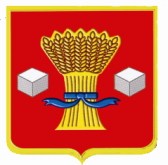 АдминистрацияСветлоярского муниципального района Волгоградской областиПОСТАНОВЛЕНИЕот 21.05.2021                     № 843 В соответствии со статьями 9 и 142.4 Бюджетного кодекса Российской Федерации, постановлением Администрации Волгоградской области от 25.02.2020 № 111-п «Об утверждении Порядка предоставления и распределения субсидий из областного бюджета бюджетам муниципальных образований Волгоградской области на реализацию мероприятий в сфере дорожной деятельности», руководствуясь Уставом Светлоярского муниципального района Волгоградской области,п о с т а н о в л я ю:1. Утвердить Порядок распределения в 2021 году иного межбюджетного трансферта бюджетам поселений Светлоярского муниципального района Волгоградской области на реализацию мероприятий в сфере дорожной деятельности, источником финансового обеспечения которого является субсидия, предоставленная бюджету Светлоярского муниципального района Волгоградской области из бюджета Волгоградской области на реализацию мероприятий в сфере дорожной деятельности (прилагается). 2. Утвердить методику распределения в 2021 году иного межбюджетного трансферта бюджетам поселений Светлоярского муниципального района Волгоградской области на реализацию мероприятий в сфере дорожной деятельности, источником финансового обеспечения которого является субсидия, предоставленная бюджету Светлоярского муниципального района Волгоградской области из бюджета Волгоградской области на реализацию мероприятий в сфере дорожной деятельности (прилагается).3. Утвердить распределение в 2021 году иного межбюджетного трансферта бюджетам поселений Светлоярского муниципального района Волгоградской области на реализацию мероприятий в сфере дорожной деятельности, источником финансового обеспечения которого является субсидия, предоставленная бюджету Светлоярского муниципального района Волгоградской области из бюджета Волгоградской области на реализацию мероприятий в сфере дорожной деятельности (прилагается).4. Отделу по муниципальной службе, общим и кадровым вопросам  администрации Светлоярского муниципального района Волгоградской области (Иванова Н.В.) разместить настоящее постановление на официальном сайте Светлоярского муниципального района Волгоградской области.5. Отделу бюджетно-финансовой политики администрации Светлоярского муниципального района Волгоградской области (Коптева Е.Н) разместить настоящее постановление в сети Интернет на финансовом портале Светлоярского муниципального района Волгоградской области.6. Контроль  над   исполнением   настоящего   постановления   возложить на заместителя главы Светлоярского муниципального района Волгоградской области Подхватилину О.И.Глава  муниципального района                                                           Т.В.РаспутинаПорядок распределения в 2021 году иного межбюджетного трансферта бюджетам        поселений Светлоярского муниципального района Волгоградской области на реализацию мероприятий в сфере дорожной деятельности, источником        финансового обеспечения которого является субсидия, предоставленная    бюджету Светлоярского муниципального района Волгоградской области из бюджета Волгоградской области на реализацию мероприятий в сфере              дорожной деятельности 	1. Настоящий Порядок регламентирует процедуру распределения в 2021 году иного межбюджетного трансферта бюджетам поселений Светлоярского муниципального района Волгоградской области на реализацию мероприятий в сфере дорожной деятельности, источником финансового обеспечения которого является субсидия, предоставленная бюджету Светлоярского муниципального района Волгоградской области из бюджета Волгоградской области на реализацию мероприятий в сфере дорожной деятельности (далее – иной межбюджетный трансферт).	2. Иной межбюджетный трансферт предоставляется в целях софинансирования расходных обязательств поселений Светлоярского муниципального района Волгоградской области, возникающих при выполнении полномочий органов местного самоуправления поселений Светлоярского муниципального района Волгоградской по вопросам местного значения в сфере дорожной деятельности в отношении автомобильных дорог местного значения.	3. Главным распорядителем бюджетных средств, направленных на выплату иного межбюджетного трансферта, является администрация Светлоярского муниципального района Волгоградской области.	4. Предоставление иного межбюджетного трансферта осуществляется в пределах бюджетных ассигнований на соответствующий финансовый год и лимитов бюджетных обязательств, доведенных администрации Светлоярского муниципального района Волгоградской области на 2021 год.5. Право на получение иного межбюджетного трансферта имеют: поселения Светлоярского муниципального района Волгоградской области, численность постоянно проживающего населения которых, по данным органов государственной статистики, составляет не менее 10 тыс. человек;	поселения Светлоярского муниципального района Волгоградской области, у которых отсутствуют обязательства по перечислению иных межбюджетных трансфертов в бюджет Светлоярского муниципального района Волгоградской области в соответствии со статьей 142.4 Бюджетного кодекса Российской Федерации.6. Условием предоставления иного межбюджетного трансферта является  наличие в бюджете поселения бюджетных ассигнований и их направление на финансовое обеспечение расходных обязательств поселения, в целях софинансирования которых предоставляется иной межбюджетный трансферт, в размере 1 %  от суммы иного межбюджетного трансферта.7. Иной межбюджетный трансферт предоставляется бюджетам поселений Светлоярского муниципального района Волгоградской области на основании соглашения о предоставлении иного межбюджетного трансферта, которое должно содержать:условия предоставления иного межбюджетного трансферта;размер иного межбюджетного трансферта и порядок его перечисления;ответственность получателя иного межбюджетного трансферта за неисполнение обязательств.8. Иной межбюджетный трансферт носит целевой характер и не может быть использован на иные цели.Не использованный по состоянию на 01 января 2022 года остаток иного межбюджетного трансферта подлежит возврату в бюджет Светлоярского муниципального района Волгоградской области в соответствии с требованиями, установленными Бюджетным кодексом Российской Федерации.9. Контроль за целевым использованием иного межбюджетного трансферта осуществляется в соответствии с действующим законодательством.Управляющий делами                                                                         Л.Н.ШершневаМетодикараспределения в 2021 году иного межбюджетного трансферта бюджетам           поселений Светлоярского муниципального района Волгоградской области на  реализацию мероприятий в сфере дорожной деятельности, источником        финансового обеспечения которого является субсидия, предоставленная    бюджету Светлоярского муниципального района Волгоградской области       Волгоградской области из бюджета Волгоградской области на реализацию   мероприятий в сфере дорожной деятельности 	1. Настоящая методика разработана в соответствии с Порядком распределения в 2021 году иного межбюджетного трансферта бюджетам поселений Светлоярского муниципального района Волгоградской области на реализацию мероприятий в сфере дорожной деятельности, источником финансового обеспечения которого является субсидия, предоставленная бюджету Светлоярского муниципального района Волгоградской области из бюджета Волгоградской области на реализацию мероприятий в сфере дорожной деятельности (далее – Порядок).2. Размер иного межбюджетного трансферта, предоставляемого в 2021 году бюджетам поселений Светлоярского муниципального района Волгоградской области на реализацию мероприятий в сфере дорожной деятельности, источником финансового обеспечения которого является субсидия, предоставленная бюджету Светлоярского муниципального района Волгоградской области из бюджета Волгоградской области на реализацию мероприятий в сфере дорожной деятельности (далее – иной межбюджетный трансферт) определяется по формуле: 	IMT = IMT1 +  IMT2, где:	IMT – общий объем иного межбюджетного трансферта, предназначенного к распределению.	IMT1 – объем иного межбюджетного трансферта, предоставляемого в 2021 году бюджетам поселений Светлоярского муниципального района Волгоградской области, соответствующих критериям, установленным пунктом 5 Порядка, источником финансового обеспечения, которого является субсидия, предоставленная бюджету Светлоярского муниципального района Волгоградской области из бюджета Волгоградской области на реализацию мероприятий в сфере дорожной деятельности (далее Субсидия). 	IMT2 – объем иного межбюджетного трансферта бюджетам поселений Светлоярского муниципального района Волгоградской области, источником финансового обеспечения которого является объем бюджетных ассигнований, предусмотренный в бюджете Светлоярского муниципального района Волгоградской области в целях софинансирования Субсидии.3. Объем иного межбюджетного трансферта бюджетам поселений Светлоярского муниципального района Волгоградской области, соответствующих критериям, установленным пунктом 5 Порядка, определяется по формуле:IMT1 = ∑ IMT1i, где:            ∑ IMT1i  - сумма иных межбюджетных трансфертов бюджетам поселений Светлоярского муниципального района Волгоградской области, соответствующих критериям, установленным пунктом 5 Порядка.   IMT1i – объем иного межбюджетного трансферта, предоставляемого бюджету i-го поселения Светлоярского муниципального района Волгоградской области, который определяется по формуле:   IMT1i  = IMT1 /  N, где: N - количество поселений Светлоярского муниципального района Волгоградской области, соответствующих критерию, установленному пунктом 5 Порядка на 2021 год.4. IMT2 - объем иного межбюджетного трансферта бюджетам поселений Светлоярского муниципального района Волгоградской области, источником финансового обеспечения которого является объем бюджетных ассигнований, предусмотренных в бюджете Светлоярского муниципального района в целях софинансирования Субсидии, определяется по формуле:     IMT2 = IMT – (IMT х n), где:n - уровень софинансирования, предоставляемый из бюджета Волгоградской области в бюджет Светлоярского муниципального района,  выраженный в процентах от общего объема расходного обязательства Светлоярского муниципального района, в целях софинансирования которого предоставляется Субсидия, значение которого составляет не более 99%. Управляющий делами                                                                         Л.Н.Шершнева                                                                      Распределение в 2021 году иного межбюджетного трансферта бюджетам поселений            Светлоярского муниципального района Волгоградской области на реализацию мероприятий в сфере дорожной деятельности, источником финансового           обеспечения которого является субсидия, предоставленная бюджету                Светлоярского муниципального района Волгоградской области из бюджета Волгоградской области на реализацию мероприятий в сфере дорожной деятельности Управляющий делами                                                                         Л.Н.ШершневаУТВЕРЖДЕНпостановлением администрации Светлоярского муниципального районаВолгоградской областиот 21.05.2021 № 843		от «_____» __________2019 г. №_____УТВЕРЖДЕНАпостановлением администрации Светлоярского муниципального районаВолгоградской областиот 21.05.2021 № 843УТВЕРЖДЕНОпостановлением администрации Светлоярского муниципального района Волгоградской областиот 21.05.2021 № 843№ п/пНаименование поселенияРазмер иного МБТ (тыс.руб.)1231.Светлоярское городское поселение Светлоярского муниципального района Волгоградской области5 048,0Всего:5 048,0